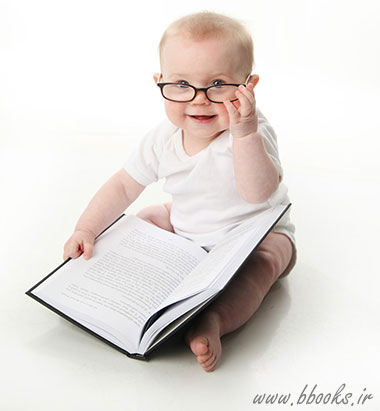 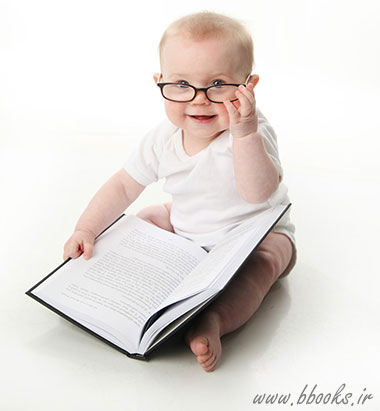          به نام خدا        بـرنامـه مـطالـعـه (دانش آموزان سال چهارم دبیرستان)  این برنامه را به راحتی می توانید تغییر دهیدشنبه12:30 – 7:30 حضور فعال و هوشمندانه در کلاس های امروز14:30 – 13نماز، ناهار و استراحت16:30 – 14:30دسته بندی مطالب درسی و انجام تکالیف دروس امروز (هر درس تقریبآ 30 دقیقه با استراحت 10 دقیقه)20 – 17 مطالعه و یادگیری دقیق دروس فردا(هر درس تقریبآ 45 دقیقه و 10 دقیقه استراحت)24 – 21:30مطالعه برای کنکوریک شنبه//////////دوشنبه//////////سه شنبه//////////چهارشنبهمطالعه برای کنکور//مطالعه برای کنکوراستراحتمطالعه برای کنکورپنج شنبهکلاس های کنکور//استراحتدسته بندی مطالب درسی و نکات تستی کلاس های امروزاستراحتجمعهامتحانات کنکورهای آزمایشی (هر دو هفته یکبار)امتحانات کنکورهای آزمایشی (هر دو هفته یکبار)امتحانات کنکورهای آزمایشی (هر دو هفته یکبار)مطالعه و یادگیری دقیق دروس فردا(هر درس تقریبآ 45 دقیقه و 10 دقیقه استراحت)مطالعه برای کنکور